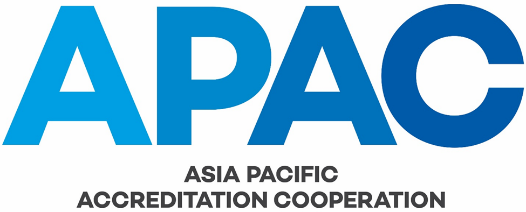 Checklist for Committee ChairsIssue No.		1Issue Date		1 January 2019Application Date	1 January 2019AUTHORSHIPThis document was produced by the APAC Executive Committee.COPYRIGHTCopyright in this document belongs to APAC. No part may be reproduced for commercial exploitation without the prior written consent of APAC.FURTHER INFORMATIONFor further information about APAC or this document, please contact the APAC Secretariat.  Contact details can be found at www.apac-accreditation.org.CONTENTS1.	PURPOSE	42.	AMENDMENT TABLE	5PURPOSETo assist APAC Committee Chairs in planning and performing their key responsibilities and tasks.(Note: Timeframes for tasks may vary from time to time)AMENDMENT TABLEThis table provides a summary of the changes to the document with this issue.ItemWhenDoneProvide a written committee report and current work plan for inclusion in the General Assembly agenda papers4 weeks prior to GAProvide an itemised request for funding for the next year to be included in the draft APAC budget 4 weeks prior to GA Provide an electronic copy of the agenda papers for the committee meeting to the APAC Secretariat as well as to committee members4 weeks prior to meetingGive permission or otherwise to requests for observers to attend the meetingAd-hoc basis prior to meetingAppoint a minutes secretary for the meetingPrior to meetingPrepare and circulate an attendance list: minimum information to collect is name, affiliation (i.e. name of AB etc), and member/observer statusPrior to and at the beginning of meetingReview terms of membership of committee members and maintain a record of date appointed/re-appointedDuring meetingReview activities and documents for which the committee is responsible and record the outcome in minutes of meetingDuring meetingReview the Terms of Reference; revise if necessary During meeting Review committee work plan and amend as necessaryDuring meetingPrepare a short summary report to be presented at the General Assembly. Include proposed revision to Terms of Reference and Committee Work PlanAfter meeting and prior to GACirculate completed draft minutes to members and append attendance list4 weeks after meetingSend an electronic copy of the draft minutes to APAC Secretariat4 weeks after meetingProvide final minutes from the previous meeting to the Secretariat 4 weeks after meetingSend an electronic copy of any revised Terms of Reference to APAC SecretariatAs necessary Send changes of committee members to the APAC Secretariat to be added to the committee’s membership listAs necessaryEnsure the work plan is metAs necessaryEnsure APAC documents have been prepared or revised in accordance with APAC MS-001 Document and Records ControlAs necessaryProvide a brief report, including a list of any sub-committees and working groups and the names of their convenors, and a current membership list, for inclusion in the agenda papers for the mid-term Executive Committee meeting agenda papers4 weeks prior to mid-term Executive Committee meetingUpon receipt of the work plan from the Secretariat, the Committee Chairs shall provide an updated committee work plan to the Secretariat prior to Executive Committee meetings 4 weeks prior to the mid-term Executive Committee meetingSection(s)Amendment(s)AllNew issue on establishment of APAC.  Document transposed from APLAC SEC 101 Checklist for Committee Chairs Issue No 1End